Výzva na predloženie cenovej ponukyrealizovaná podľa § 117 zákona č. 343/2015 Z.z. o verejnom obstarávaní a o zmene a doplnení niektorých zákonov v znení neskorších predpisovIdentifikácia verejného obstarávateľa: 	Názov:	Mesto Žilina	Sídlo:	Námestie obetí komunizmu 1, 011 31  Žilina	IČO:	00 321 796	Zastúpená:	Mgr. Peter Fiabáne, primátorKontaktné miesto verejného obstarávateľa: 	Názov:	Euro Dotácie, a.s.	Sídlo:	Na Šefranici 1280/8		010 01  Žilina	Zastúpená:	Ing. Martin Chachula		chachula@eurodotacie.sk, +421 415665268Názov predmetu zákazky:Spracovanie realizačnej dokumentácie pre inštaláciu inteligentných priechodov pre chodcov na 9 lokalitách v meste ŽilinaOpis predmetu zákazky:Východiská:Aktuálne priechody pre chodcov zabezpečujú upozornenie vodiča na priechod vďaka statickej značke a pruhmi namaľovanými na vozovke (vodorovné dopravné značenie). Súčasná architektúra a technológia riešenia neumožňuje riadenie, monitoring, zber dát a prepojenie na informačný systém mesta a ani zvýšenú ochranu chodcov. Chodci sú v súčasnosti vystavovaní rizikám pri prechode cez vozovku, nakoľko absentuje inštalácia moderných a inteligentných osvetľovacích, bezpečnostných a signalizačných prvkov.Projektová dokumentácia bude riešiť realizáciu inteligentných združených priechodov pre chodcov spôsobom ich modernizácie a inštaláciou SMART prvkov, zabezpečujúcich prevádzkový dohľad, zvýšenú bezpečnosť a svetelné podmienky pri prechádzaní chodcov alebo cyklistov prostredníctvom:vybudovania bezpečnostných prvkov dopravného priestoru a to samostatného osvetlenia a optického zvýraznenia plochy vodorovného dopravného značenia priechodov,vybudovania svetelnej signalizácie, ktorá upozorní vodiča prichádzajúceho k priechodu pre chodcov upozorniť na chodca, ktorý je vďaka detektorom pohybu, rozpoznávajúcich osoby vhodne a dostatočne osvetlený,vybudovania systému riadenia a monitorovania priechodu, ktorý zabezpečí adaptívne riadené osvetlenie podľa svetelných podmienok a osvetľovacích noriem vďaka SMART senzorom. Ďalej zabezpečí pripojenie na systém riadenia a monitorovania verejného osvetlenia DVO mesta Žilina.Inteligentný priechod je charakterizovaný inteligentným riadením intenzity osvetlenia na nových svetelných zdrojoch (LED) umiestnených na nových stožiaroch s výložníkmi, v závislosti od pohybu na priechode a na chodníkoch v blízkosti priechodov, ktorý bude identifikovaný aktívnymi detektormi pohybu. Zároveň sa pri identifikácii pohybu aktivujú signalizačné LED svetlá.Súčasťou vybavenia inteligentných priechodov je:LED svietidlo v počte 2 ks Stožiar s výložníkom v počte 2 ksSystém riadenia a monitorovania v počte 1 komplet (2 ks riadiaca a monitorovacia jednotka so zálohovaním a 1 ks SMART senzor)Signalizácia a detekcia pohybu v počte 1 komplet (4 ks dopravná značka s fluorescenčným podkladom, 4 ks signalizačné LED svetlá obojstranné a 2 ks detektory pohybu)Optické zvýraznenie plochy vodorovného dopravného značeniaSystém riadenia a monitorovania osvetlenia priechodov prostredníctvom riadiacich a monitorovacích jednotiek a k nej pripojených prvkov musí byť kompatibilný a pripojiteľný na prevádzkovaný systém riadenia a monitorovania verejného osvetlenia DVO mesta Žilina.  Lokality umiestnenia riešených priechodov sú špecifikované v prílohe č.2. Všetky lokality sú umiestnené v blízkosti stožiarov verejného osvetlenia, čím je zabezpečené ich napojenie na existujúcu napájaciu sústavu (elektrickú sieť) verejného osvetlenia, pričom jednotlivé lokality resp. celá výbava (technologická časť) inteligentného priechodu bude napájaná a pripojená iba na jeden rozvádzač verejného osvetlenia (RVO) so systémom riadenia a monitorovania verejného osvetlenia DVO mesta Žilina.Popis technických špecifikácii pre dodávku, inštaláciu, oživenie, konfigurácia a montáž vybavenia inteligentných priechodov je súčasťou prílohy č. 4. Zadanie:Predmetom zákazky je individuálne spracovanie realizačnej projektovej dokumentácie pre inštaláciu 9 ks inteligentných priechodov pre chodcov, a to v štruktúre:technická správa, detailné mapové spracovanie technického riešenia a osadenia jednotlivých lokalít (situácia), bloková schéma zapojenia,aktualizácia a upresnenie technických špecifikácii priechodov podľa konkrétnych lokalít a noriem  (napr. potreba inštalácie riadiacej jednotky, osvetlenie, výkon, svetelný tok, výška stožiarov a dĺžka výložníkov, umiestnenie zariadení, vodorovné dopravné značenie a pod...) Projektová dokumentácia bude zahŕňať všetkých 9 ks inteligentných priechodov, pričom každý z nich bude mať zvlášť situáciu a technické parametre. Projektová dokumentácia musí byť spracovaná v zmysle platnej legislatívy a noriem (technických, dopravných, osvetľovacích a iných súvisiacich) a musí spĺňať kritéria pre vydanie schválenia príslušným stavebným úradom v zmysle stavebného zákona.Lokality:1. Vysokoškolákov (OBI/OC Dubeň) GPS: 49.212338, 18.753072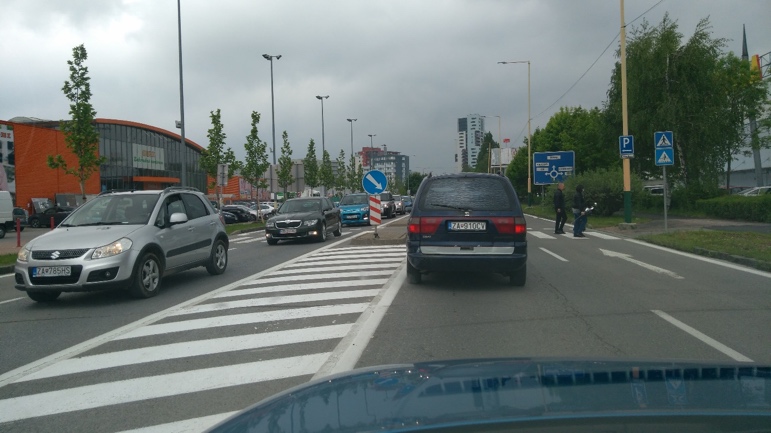 2. Vysokoškolákov (Kaufland/Internáty) GPS: 49.212338, 18.753072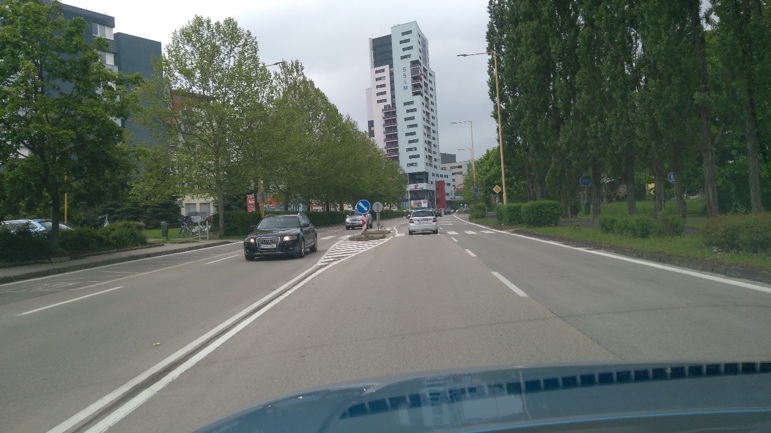 3. Pri Celulózke (križovatka na Vodné dielo) GPS: 49.214787, 18.772374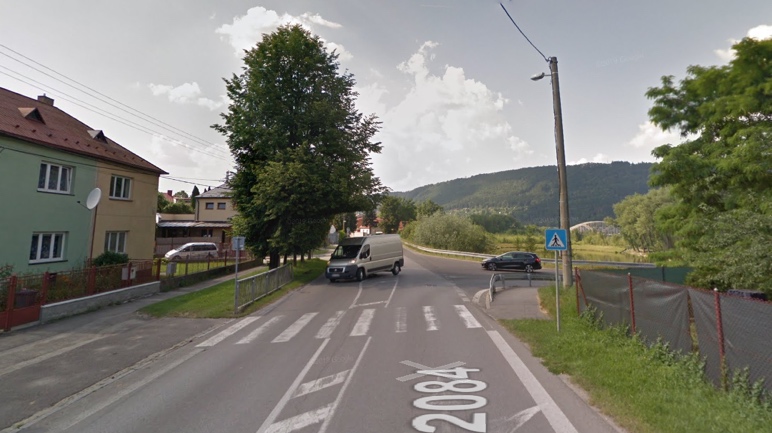 4.  Ul. Veľký diel (Lesopark) GPS: 49.200459, 18.756148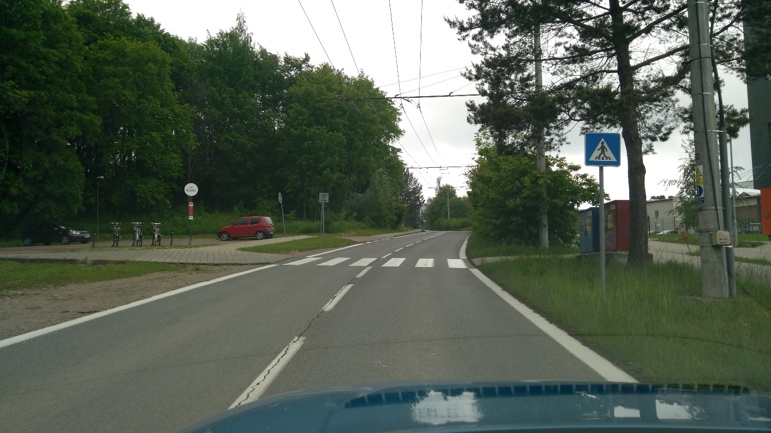 5. A. Rudnaya (križovatka s Centrálnou) GPS: 49.202245, 18.739949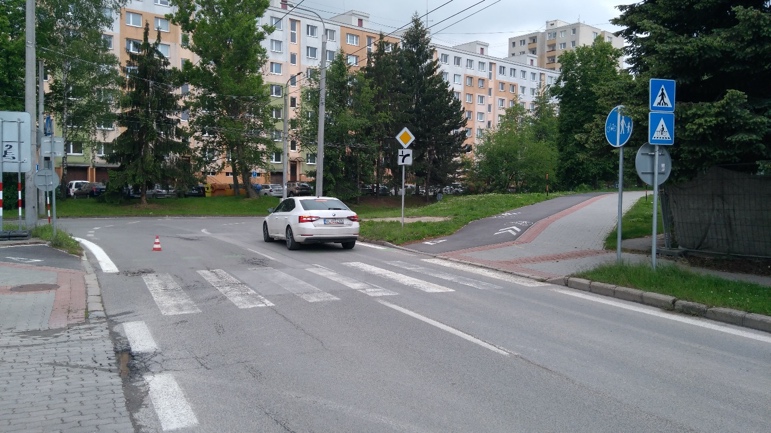 6. Ul. 1 . Mája (križovatka so Štefánikovou) GPS: 49.223184, 18.747200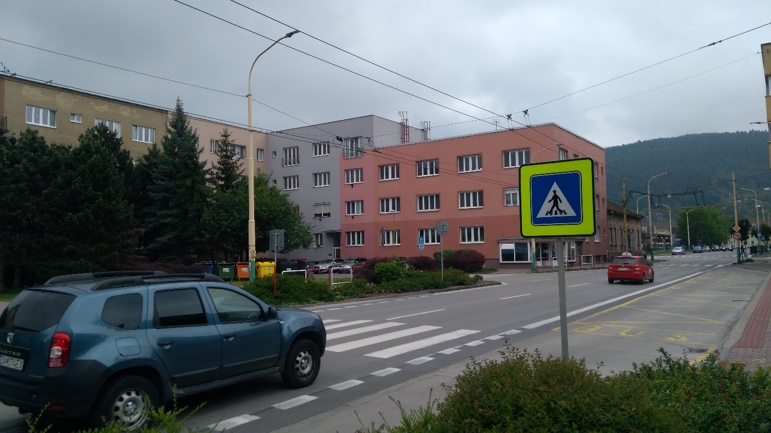 7. Priemyselná (križovatka s M.Rázusa) GPS: 49.222655, 18.721917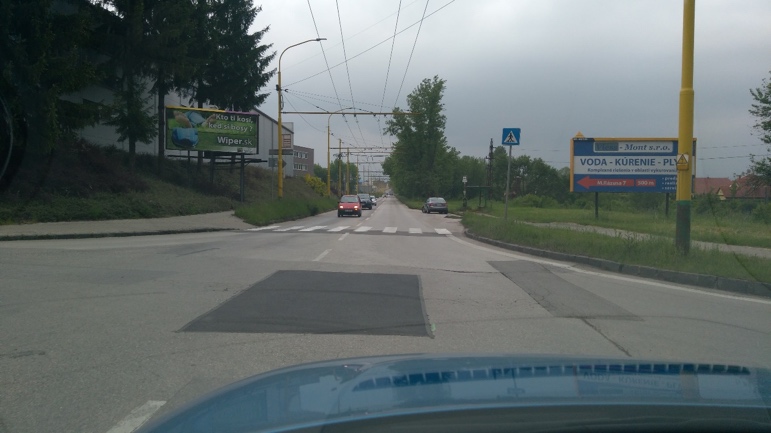 8. Závodská cesta (pri parku, zastávka MHD Závodského) GPS: 49.214255, 18.721816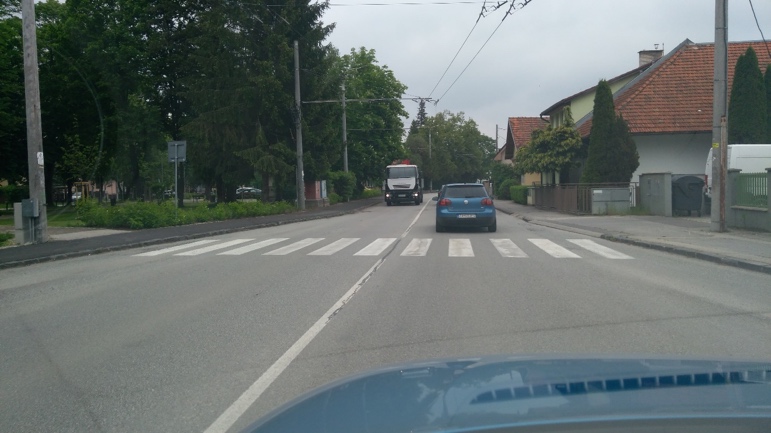 9. Romualda Zaymusa (križovatka s Komenského) GPS: 49.221345, 18.738731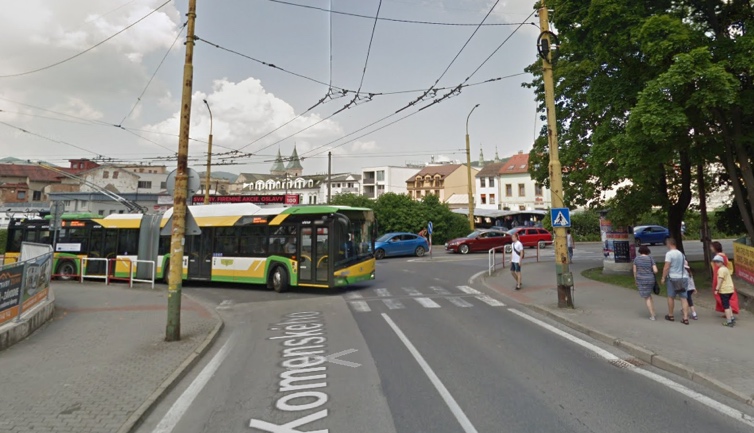 Typová schéma - kusovník:Prílohu výzvy je:typová schéma (výkres)technická špecifikácia priechodovVyjadrenia z IČ sú dostupné na odkaze: https://www.dropbox.com/sh/hhg1qnvaxknc3xw/AACmZtpvvRcLzDTaGeJfmQv3a?dl=0Dovoľujeme si Vás upozorniť, že dielo musí by zrealizované v súlade so schválenou štúdiou uskutočniteľnosti k projektu Moderné technológie v meste Žilina, ktorá je zverejnená tu: https://metais.vicepremier.gov.sk/detail/Projekt/6e0f671d-ff92-43ae-bbf1-b9657ef9f88f/cimaster?tab=basicForm Bližšie informácie o schválenom projekte nájdete tu:https://www.itms2014.sk/projekt?id=660b3496-1585-4997-9e33-5c6e5f82758b CPV kód: 971242000-6: Príprava projektov a návrhov, odhad nákladov Predpokladaná hodnota zákazky: Predpokladaná hodnota zákazky bude určená týmto prieskumom (určenie predpokladanej hodnoty a určenie úspešného uchádzača bude realizované jedným prieskumom trhu), pričom prieskum trhu je nástrojom na určenie predpokladanej hodnoty zákazky v zmysle § 6 ods. 1 ZVO.trvanie zákazky alebo Lehota plnenia predmetu zmluvy: Verejný obstarávateľ uzatvorí s úspešným uchádzačom Zmluvu o dielo / objednávku s lehotou plnenia do 2 mesiacov od účinnosti zmluvy/od doručenia objednávky. Financovanie predmetu obstarávania:Predmet zákazky bude financovaný z vlastných zdrojov verejného obstarávateľa.  Podmienky účasti:Uchádzač musí spĺňať podmienky účasti týkajúce sa osobného postavenia podľa § 32 ods. 1 písm. e) zákona o verejnom obstarávaní a to pre dodanie tovarov tvoriacich predmet zákazky. Jej splnenie preukazuje uchádzač jedným zo spôsobov, a to nasledovne:predložením dokladov podľa § 32 ods. 2 písm. e) zákona o verejnom obstarávaní - doklad o oprávnení poskytovať službu, ktorá zodpovedá predmetu zákazkyzápisom do zoznamu hospodárskych subjektov, ktorý je vedený podľa § 152 zákona o verejnom obstarávaní, a z ktorého bude zrejmé, že uchádzač je oprávnený dodávať tovar tvoriaci predmetu zákazky. Uchádzač musí spĺňať podmienky účasti týkajúce sa osobného postavenia podľa § 32 ods. 1 písm. f) zákona o verejnom obstarávaní. Jej splnenie preukazuje uchádzač čestným vyhlásením, ktoré je súčasťou Prílohy č. 3 tejto Výzvy na predkladanie ponúk.Obsah ponuky:Dokladovanie podmienky účasti v rozsahu bodu 9 výzvySpôsob určenia ponukovej ceny – cena v štruktúre podľa Prílohy č. 2 tejto výzvy na predkladanie ponúkKritérium hodnotenia:Kritérium 1: 	Najnižšia cena predmet zákazky  vyjadrená v EUR s DPH			váha kritériá: 100 %Lehoty a miesto a spôsob predkladania ponúk:Predloženie cenovej ponuky:		do 08.03.2022 do 10:00 hod.Ponuky musia byť zaslané e-mailom na adresu chachula@eurodotacie.sk v určenej lehote.V predmete správy (e-mailu), ktorou bude ponuka zaslaná bude uvedené "PONUKA – Spracovanie realizačnej dokumentácie pre inštaláciu inteligentných priechodov pre chodcov na 9 lokalitách v meste Žilina"Ponuky musia byť predložené v slovenskom jazyku, alebo českom jazyku. Ostatné informácie:Verejný obstarávateľ si vyhradzuje právo neprijať ponuku v prípade, ak bude neregulárna, alebo inak neprijateľná pre verejného obstarávateľa, alebo sa zmenili okolnosti, za ktorých sa táto výzva vyhlásila a nebolo možné ich vopred predpokladať. Verejný obstarávateľ si vyhradzuje právo vylúčiť uchádzača v prípade, ak zistí, že vo svojej ponuke uviedol nepravdivé údaje.Predložené cenové ponuky sa jednotlivým uchádzačom nevracajú, ostávajú ako súčasť dokumentácie tejto zákazky.V Žiline, dňa 01.03.2022Ing. Martin Chachula	Mgr. Peter Fiabáneosoba zodpovedná za VO	primátorPríloha č. 2: Spôsob určenia ponukovej cenySPRACOVANIE realizačnej DOKUMENTÁCIE pre inštaláciu inteligentných priechodov pre chodcov na 9 lokalitách v meste ŽILINAidentifikácia uchádzača:Príloha č. 3: Čestné vyhlásenie k podmienkam podľa § 32 ods. 1 písm. f)Čestné vyhlásenieidentifikácia uchádzača:Ja, dolupodpísaný .................... ako štatutárny zástupca uchádzača .................... , IČO: .................... , so sídlom .................... týmtočestne vyhlasujem, ženemám uložený zákaz účasti vo verejnom obstarávaní potvrdený konečným rozhodnutím v Slovenskej republike alebo v štáte sídla, miesta podnikania alebo obvyklého pobytu.Por. ČísloPopis prístrojaMnožstvoMJOznačenie v schéme1Stĺp/stožiar verejného osvetlenia2ks2Výložník pre svietidlo2ks3Základ pre stĺp verejného osvetlenia2ks4Poistková svorkovnica s DIN lištou2ksMX1.1, MX1.25Poistka, xA gG4ksMX1.1, MX1.26Svietidlo asymetrické LED, 230VAC +-10%, DALI komunikácia2ksHL1.1, HL1.27Dopravná značka s fluorescenčným podkladom a signalizačnými LED svetlami obojstrannými4ksH1.1, H1.2, H2.1, H2.28Detektor pohybu s rozpoznávaním chodcov, 12VDC2ksB1.1, B1.29Istič DC, xA2ksFA1.1, FA1.210Zálohovaťelný napájací zdoj, 230VAC/12VDC2ksG1.1, G1.211Záložný batériový modul, 12VDC (zálohovanie 24h)2ksGU1.1, GU1.212Relé, 12VDC2ksKA1.1, KA1.213Pätica relé2ksKA1.1, KA1.314SMART senzor, 6VDC1ksSM115LC modul - riadiaca a monitorovacia jednotka, 230VAC +-10%2ksLC1.1, LC1.216Prázdna skriňa s možnosťou umiestnenia na stĺp/stožiar verejného osvetlenia, IP442ksMX2.1, MX2.2obchodné meno:štatut. zástupca:sídlo:IČO:miesto vystavenia:DIČ:dátum vystavenia:IČ DPH:popispočetMJcenaEUR bez DPHcenaEUR s DPHspracovanie realizačnej dokumentácie pre inštaláciu inteligentných priechodov pre chodcov na 9 lokalitách v meste Žilina1celokCELKOMCELKOMCELKOMpečiatka a podpispečiatka a podpispečiatka a podpisobchodné meno:štatut. zástupca:sídlo:IČO:miesto vystavenia:DIČ:dátum vystavenia:IČ DPH:pečiatka a podpispečiatka a podpispečiatka a podpis